КАРАР							            ПОСТАНОВЛЕНИЕ"05"июль 2023й.	                            № 11		               	"05" июля 2023г.Об утверждение положения о порядке сноса зеленых насаждений на территории сельского поселения Рапатовский сельсовет муниципального района Чекмагушевский район Республики БашкортостанВ целях поддержания и улучшения экологического фона поселения, повышения ответственности за сохранность на территории поселения зеленых насаждений, руководствуясь Уставом сельского поселения Рапатовский сельсовет муниципального района Чекмагушевский район Республики Башкортостан,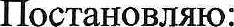 Утвердить:Положение о порядке сноса зеленых насаждений на территории сельского     поселения Рапатовский сельсовет муниципального района Чекмагушевский район РБ (приложение № 1);Форму акта осмотра территории (приложение № 2);	         Форму разрешения на снос зеленых насаждений (приложение № 3);Форму реестра снесенных зеленых насаждений (приложение № 4).Опубликовать (обнародовать) настоящее постановление в установленномпорядке.Контроль	за выполнением	настоящего	постановления	оставляю за собой.Глава сельского поселения				Л.М.ГумеровПриложение 1к постановлению главы администрации сельского поселения Рапатовский  сельсовет муниципального района Чекмагушевский район Республики Башкортостан  №11от 05 июля 2023г.ПОЛОЖЕНИЕo порядке сноса зеленых насаждений на территории сельского поселенияРапатовский сельсовет муниципального района Чекмагушевский район Республики БашкортостанОбщие положенияНастоящее Положение разработано в соответствии с Градостроительным кодексом РФ, Земельным кодексом РФ, Федеральным законом "Об охране окружающей среды", Федеральным законом "Об общих принципах организации местного самоуправления в Российской Федерации", Уставом    сельского    поселения Рапатовский сельсовет муниципального района Чекмагушевский район РБ, с целью повышения уровня благоустройства, увеличения площадей зеленых насаждений общего пользования, их сохранности и своевременного восстановления.Настоящее Положение устанавливает единый порядок согласования работ по сносу зеленых насаждений, порядок оформление разрешений на снос зеленых насаждений на территории сельского поселения Рапатовский сельсовет муниципального района Чекмагушевский район РБ.В настоящем Положении используются следующие понятия:Зеленые насаждения - древесно-кустарниковая и травянистая растительность естественного и искусственного происхождения (деревья, кустарники, газоны и цветники),расположенные в пределах территории сельского поселения.Озелененные территории  -  участки  земли,  на  которых  располагаютсярастительность естественного происхождения, искусственно созданные садово- парковые комплексы и объекты, бульвары, скверы, газоны , цветники, застроенная территория жилого, общественного, коммунального, производственного назначения, в пределах которой не менее 70 процентов поверхности занято растительным покровом.Зеленый массив - участок земли, занятый зелеными насаждениями, насчитывающий не менее 50 экземпляров взрослых деревьев, образующих единый полог. Взрослым считается дерево старше 15 пет.Повреждение зеленых насаждений - причинение вреда кроне, стволу, ветвям древесно-кустарниковых растений, их корневой системе, повреждение надземной части и корневой системы травянистых растений, являющееся причиной ухудшения их состояния, влекущее впоследствии прекращение роста насаждений и их гибель. Повреждением является механическое повреждениеветвей, нарушение целостности коры, нарушение целостности живого надпочвенного покрова, загрязнение зеленых насаждений либо почвы в корневой зоне вредными веществами, вытаптывание, наезд автотранспорта, поджог и иное причинение вреда.Уничтожение зеленых насаждений - прекращение существования зеленых насаждений, произведенное посредством раскапывания (газона), выкапывания цветочно-декоративных растений, кустарников, деревьев или вырубки (спиливания) деревьев, а также повреждение зеленых насаждений, повлекшее за собой единовременное прекращение их роста, жизнедеятельности и гибель.Снос зеленых насаждений - правомерное прекращение существования зеленых насаждений, выполняемое с целью их замены либо на основании необходимости ведения ремонтных или строительных работ на объектах, произведенное на основании выданного разрешения установленного образца.Восстановительная стоимость - стоимостная оценка зеленых насаждений, устанавливаемая для учета их ценности при сносе, повреждении или уничтожении, включая расходы на создание и содержание зеленых насаждений.Аварийно-опасные деревья - деревья, угрожающее cвoим падением или обламыванием отдельных ветвей целостности зданий, сооружений, воздушных линий инженерных коммуникаций, а также жизни и здоровью граждан.Объекты - здания, сооружения различного назначения, в том числе дороги, тротуары, парковки, инженерные коммуникации и т.д.Деятельность по развитию зеленых насаждений осуществляется на принципах:защиты зеленых насаждений;-рационального	использования	зеленых	насаждений	и	обязательного восстановления в случаях повреждения, уничтожения, сноса;комплексности мероприятий по оформлению разрешительной документации на снос зеленых насаждений.Снос зеленых насаждений.Снос зеленых насаждений на территории сельского поселения может быть разрешен в следующих случаях:Строительства и реконструкции зданий и сооружений различногоназначения.Строительства парковочных карманов.Строительства и ремонта автомобильных дорог и тротуаров.Планового ремонта подземных и инженерных коммуникаций.Проведения санитарных рубок и реконструкция зеленых насажденийв соответствии с требованиями СНиП.Восстановления нормативного светового режима в жилых и нежилых помещениях, затеняемость деревьями, высаженными с нарушением СНиП, по заключению соответствующих органов.Сноса деревьев, место произрастания которых не соответствуеттребованиям СНиП.Предотвращения или ликвидации аварийные и чрезвычайных ситуаций техногенного и природного характера и их последствий.При вырубке аварийно-опасных деревьев и кустарников.Снос зеленых насаждений производится при налчии  разрешения, составленного комиссией в составе представителей Администрации сельского поселения Рапатовский сельсовет муниципального района Чекмагушевский район PБ, Туймазинского территориального отдела Управления Роспотребнадзора по Республике Башкортостан (по согласованию), Министерства лесного хозяйства РБ (далее - Комиссия) по форме, утвержденной постановлением главы Администрации сельского поселения Рапатовский сельсовет муниципального района Чекмагушевский район РБ (далее - Администрация).Физическое или юридическое лицо (далее — Заявитель), которое заинтересовано в снoce зеленых насаждений, обязано обратиться в Администрацию (в Комиссию) с заявлением о выдаче разрешения на снос зеленых насаждений.В случае производства Заявителем земляных работ, в результате которых происходит повреждение или уничтожение древесно-кустарниковой и травянистой растительности естественного и искусственного происхождения, Заявитель обязан произвести работы по восстановлению нарушаемых газонов, цветников, кустарников и деревьев в соответствии с действующим законодательством.Если зеленые насаждения застрахованы, восстановительная стоимость оплачивается за счет средств страхового возмещения, выплачиваемых в случаях повреждения или уничтожения зеленых насаждений.Оформление разрешений на снос зеленых насажденийС целью получения разрешения на снос зеленых насаждений Заявитель при производстве работ по новому строительству, peкoнструкций или ремонту существующих объектов представляет Комиссии следующие документы:заявление на получение разрешения;копию разрешительной документации на строительство, реконструкцию или ремонт объекта;проект благоустройства и озеленения;график проведения работ.При производстве работ по ликвидации и предотвращению аварийных ситуаций, аварийному ремонту подземных коммуникаций в случаях проведения санитарных рубок и реконструкции зеленых насаждений в соответствии с требованиями СНиП Заявитель предоставляет заявление па получение разрешения и график производства работ.При производстве работ по вырубке аварийно-опасных и сухостойных деревьев, а также деревьев, место произрастания которых не соответствует требованиям СНиП, Заявитель предоставляет Комиссии заявление на получение разрешения.При сносе зеленых насаждений для восстановления нормативногосветового режима в жилых и нежилых помещениях, затеняемых деревьями, высаженными с нарушением СНиП, Заявитель предоставляет Комиссии заявление на получение разрешения и заключение органов.В течение 10 рабочих дней (за исключением случаев, предусмотренных пунктом 2.1.8 настоящего Положения) с момента представления всех необходимых документов, указанных в пунктам 3.1 - 3.4 настоящего Положения, Комиссия совместно с Заявителем проводят осмотр участка, на котором планируется проведение работ по сносу зеленых насаждений, и составляют акт осмотра территории.При   ликвидации    аварийных    ситуаций    обследование    зеленыхнасаждений и оформление разрешения на их снос производится в течение трехсуток.Срок действия разрешения устанавливается 1 (один) месяц.При наличии разрешения Заявитель вправе произвести снос зеленых насаждений самостоятельно, либо с привлечением соответствующим организаций.Учет снесенных и поврежденных зеленых насажденийДля целей учета в администрации поселения ежегодно создается реестр снесенных и поврежденных зеленых насаждений, форма которого утверждена постановлением главы Администрации.Ответственность5.1. В случае несоблюдения требований, предусмотренных настоящим Положением, физические и юридические лица, осуществляющие работы по сносу зеленых насаждений, благоустройству, озеленению территорий, восстановлению зеленых насаждений, несут ответственность в соответствии с действующим законодательством.6.2. Административная ответственность за повреждение или уничтожение зеленых насаждений не освобождает от возмещения причиненного ущерба зеленым насаждениям.Глава Администрации                     Л.М.ГумеровПриложение № 2к постановлению главы Администрации сельского поселения  Рапатовский  сельсовет МР Чекмагутевский район РБ от 05 июля 2023г. №11	АКТ осмотра территории 	20 r.Комиссия в составеС.  	(указать должность, фамилию, имя, отчество)произвела осмотр участка(назначение, место расположения)Земельный участок используетсяИмеются следующие зеленые насаждения:  	(указать породу зеленых насаждений, их. количество, состояние, возраст)подписи:  	Приложение 3к постановление главы Администрации сельского поселения Рапатовский              сельсовет МР Чекмагушевский район РБ от 10 июля 2023г.№ 11РАЗРЕШЕНИЕ на снос зеленых насаждений№	от  	Комиссия в составе(указать должность, фамилию, имя, отчество)разрешает снос зеленых насаждений:Категория зеленых насажденийНа земельном участке, расположенномОснование:Требования при выполнении работ:(указать, за чей счет производится снос зеленых насаждений, требования по технике безопасности)Срок действия разрешения:   	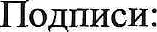 Приложение 4к постановлению главы Администрации сельского поселения  Рапатовский                сельсовет МР Чекмагушевский район РБ от 05 июля 2023г.№  11PEECTP снесенных зеленых насажденийв период с "	"	20	г. по "	"	20	г.БАШКОРТОСТАН  РЕСПУБЛИКАhЫСАКМАГОШ  РАЙОНЫ муниципаль районЫНЫН  Рапат АУЫЛ СОВЕТЫ АУЫЛ  БИЛЭмЭhЕ  ХАКИМИЭТЕ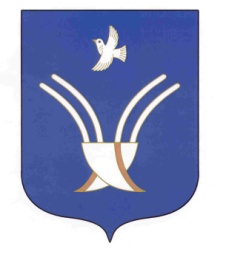 Администрация сельского поселенияРапатовский сельсоветмуниципального района Чекмагушевский район Республики Башкортостан№п/пВид зеленыхнасажденийКол-во,шт.ПородаДиаметр,кв.м.ВозрастСостояние№ п/пАдрес, местонахожде-н ие объекта№ разрешенияКол-во и вид зеленых насаждений, отведенных под сносДеревья, шт.Кустарникишт/пог. мГазоны, цветник и,кв. мИтого: